KraamzorgYvon                          Inschrijfformulier kraamzorg.
zorg voor jou & gezin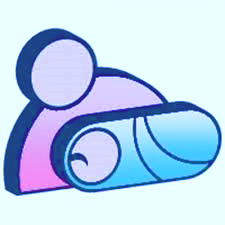 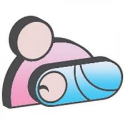  
Door ondertekening van dit formulier ga je akkoord met de algemene betaling en leveringsvoorwaarden. 
Door ondertekening ga je akkoord met het verstrekken van bovengenoemde gegevens aan KraamzorgYvon.
KraamzorgYvon gaat vertrouwelijk met deze gegevens, voldoet aan de eisen van de AVG wet.

Getekend door: ………………………………………………………………………………………………

Plaats en datum: …………………………………………………………………………………………….

Handtekening zorgvrager: ………………………………………………………………………………….                                                           
KraamzorgYvon
Langesan 62 8939DD Leeuwarden
Telefoon: 06 146 281 34
info@kraamzorgyvon.nl
www.kraamzorgyvon.nl
KvK.01150694  Agb. 33006438  KcKz. 203555
Btw-ID. NL 001391292B78Uitgerekende datum:Voornaam:Geboortedatum:Meisjesachternaam:Adres:Telefoon:BSN nummer:ID nummer:E-mail:Naam partner:Geboortedatum partner:Telefoon partner:Burgerlijke staat:gehuwd/ partnerschap /samenwonend/ andersVerzekeraar:Aanvullend pakket:Polisnummer:Hoeveelste zwangerschap:Hoeveelste kind:Bijzonderheden zwangerschap:Naam verloskundige:Telefoon:Naam arts ziekenhuis:Naam huisarts:Telefoon:Waar ga je bevallen:       thuis    ziekenhuisPoliklinisch       medischReden medische bevalling:Welke voeding ga je geven: borstvoedingFlesvoedingEerder borstvoeding gegeven?Eerder kraamzorg gehad?Waar?Gewenste uren kraamzorg: volledig  3 uur zorg per dagNaam en leeftijd andere kinderen:Zijn er huisdieren aanwezig?Wordt er gerookt in huis?